ПАМЯТКА ПО АНТИТЕРРОРИСТИЧЕСКОЙ БЕЗОПАСНОСТИ ДЛЯ РОДИТЕЛЕЙДействия при угрозе совершения террористического актаВажно! Необходимо контролировать постоянно ситуацию вокруг себя, особенно когда находитесь в транспорте, культурно-развлекательных, торговых и спортивных центрах.Не подбирайте бесхозных вещей, как бы привлекательно они не выглядели. В них могут быть скрыты взрывные устройства (в бутылках из под сока, сотовых телефонах, зажигалках и т.п.). Не пинайте на улице предметы, лежащие на земле.При обнаружении бесхозных вещей, не трогайте их! Сообщите об этом водителю общественного транспорта, сотрудникам объекта, службы безопасности, органов полиции. Ни в коем случае, не пытайтесь заглянуть внутрь данного пакета, коробки, или иного предмета.Родители! Объясните своим детям, что любой предмет, найденный на улице или в подъезде, может представлять огромную опасность. Даже обычный фонарик!При взрыве или начале стрельбы немедленно падайте на землю, лучше под прикрытие (бордюр, торговую палатку, машину и т.п.). Для большей безопасности накройте голову руками.Если вдруг началась активизация сил безопасности и правоохранительных органов, не проявляйте любопытства, идите в другую сторону, но не бегом, чтобы Вас не приняли за противника.Случайно узнав о готовящемся теракте, немедленно сообщите об этом в правоохранительные органы!Как оградить своего ребенка от злоумышленников?Дети, особенно дошкольного возраста – одна из наиболее уязвимых групп населения. Предупреждать детей об опасности – прямая обязанность родителей (законных представителей).Объясняйте своему ребенку, что они должны запомнить свой адрес, имя и фамилию, а также имена родителей и место их работы. Сделайте кулон, браслет, где будут указаны ваши номера телефонов.Объясните своему ребенку: если он потерялся, то не должен паниковать. Нужно обратиться за помощью к взрослым людям. Если он потерялся в магазине –   к кассиру, продавцу или охраннику, на улице – к полицейскому.Постоянно говорите своим детям, что нельзя открывать двери незнакомым людям, кем бы они ни представились. У родителей есть свои ключи, а остальным без родителей открывать нельзя. Среди, казалось бы, порядочных людей могут встретиться, и грабители, и воры, и мошенники, и разбойники.Объясните своим детям, что никто не может прийти в дом от вашего имени с просьбой отдать какую-то вещь или сумму денег, передать сладости, приютить на ночлег и др.ПОВТОРЯЙТЕ СВОИМ ДЕТЯМ ЧЕТЫРЕ ВАЖНЫХ «НЕ»:не садись в машину с незнакомыми;не ходи никуда с незнакомыми людьми, как бы они ни уговаривали и  чтобы интересное ни предлагали;не заигрывайся во дворе.не играй на улице с наступлением темноты;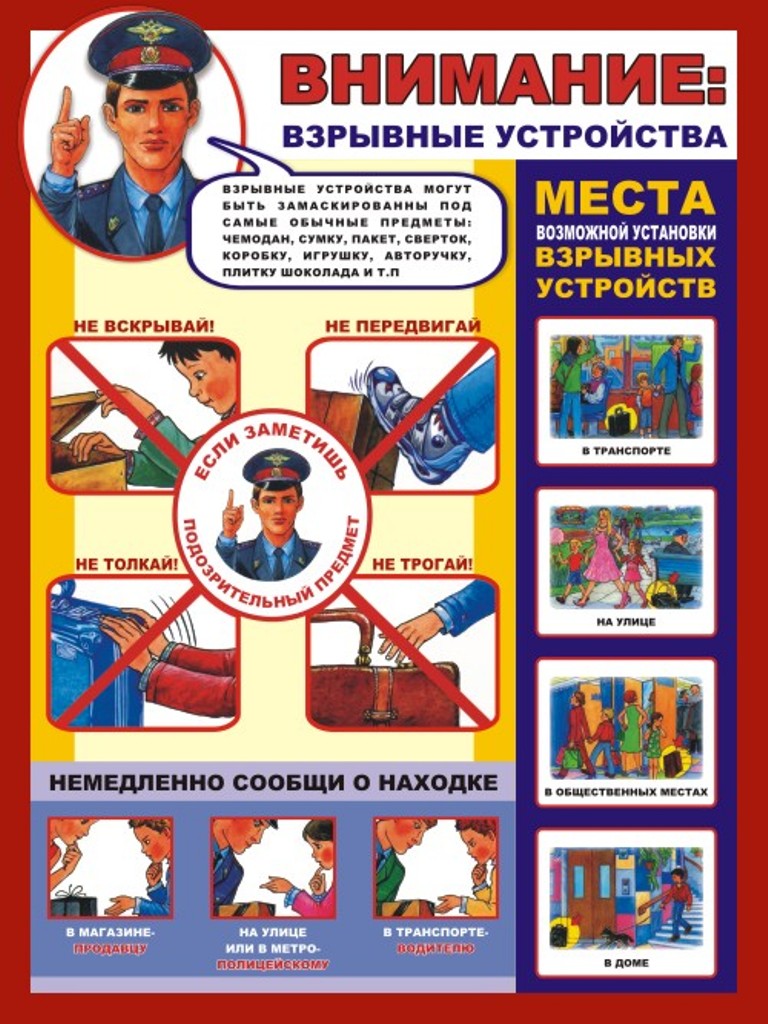 